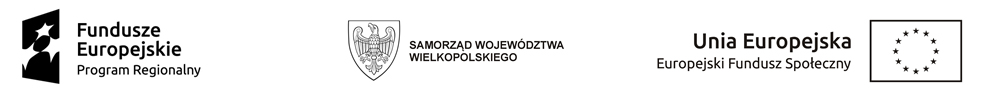 WSPARCIE PSYCHOLOGICZNETytuł projektu: „Wracamy na rynek pracy !!!”Nr projektu: RPWP.06.02.00-30-0024/17Imię i Nazwisko psychologa: Paweł Szałek Miejsce realizacji wsparcia psychologicznego: Centrum Edukacji i Zarządzania Korporacja Romaniszyn sp. z o.o., ul. Różana Droga 1A, 64-920 Piła12.12 (18.00-20.00) 18.00-20.0013.12 (8.00-12.00) 8.00-10.00 10.00-12.00 